UK/Viet Nam Season 2023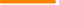 UK/Viet Nam Collaboration Grants for English LanguageExpression of InterestYour organisationYour project idea(s) for the UK/VN Season 2023 Collaboration GrantsYour expectations about this UK/VN partnershipPersonal contact details8. Privacy notice:Your institution/organisation name:Location:VN UK [delete as applicable]Your institution/organisation address:Your institution/organisation website:Profile of your institution/organisation/department:[300 words max]Is your idea(s) specific to the English language sector or cross-sectoral (i.e. Arts, Education)?Outline of your initial project idea(s): [300 words max]Type of (VN/UK) partner(s) you are looking for:Other expectation about the partner(s): (partners’ expertise, experience, capacity, location, responsibilities in the partnership…):[300 words max]Benefits you expect to bring to this partnership and to your partner(s):[300 words max]- Your full name:- Your position:- Your email address:- Your phone number:
British Council will use the information that you are providing in connection with your proposal application to the UK-Viet Nam Season 2023 collaboration Grant. We will use your provided information to send to our network of UK/Vietnam ELT providers for the purpose of connecting you to partners you are looking for under this programme. The legal basis for processing your information is in agreement with our terms and conditions.

We would like to communicate the information you provide through some of our British Council communication channels as well as via email and newsletters. We will process your personal information based on this consent. You may unsubscribe at any time by contacting season2023English@britishcouncil.org.vn.

British Council complies with data protection law in the UK and laws in other countries that meet internationally accepted standards. You have the right to ask for a copy of the information we hold on you, and the right to ask us to correct any inaccuracies in that information. If you have concerns about how we have used your personal information, you also have the right to complain to a privacy regulator.

For detailed information, please refer to the privacy section of our website, www.britishcouncil.org/privacy  or contact your local British Council office. We will keep your information in line with our retention policies from the time of collection.AgreeDisagree